Зображення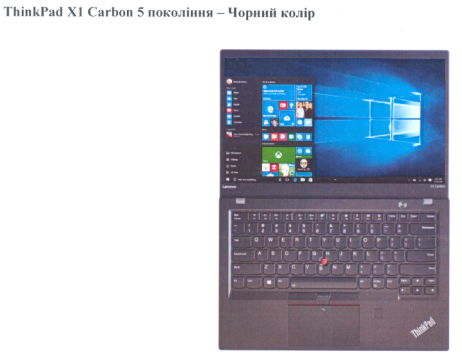 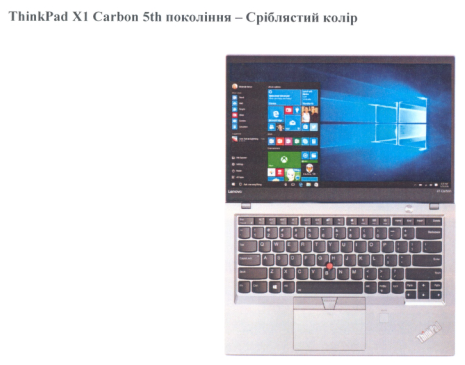 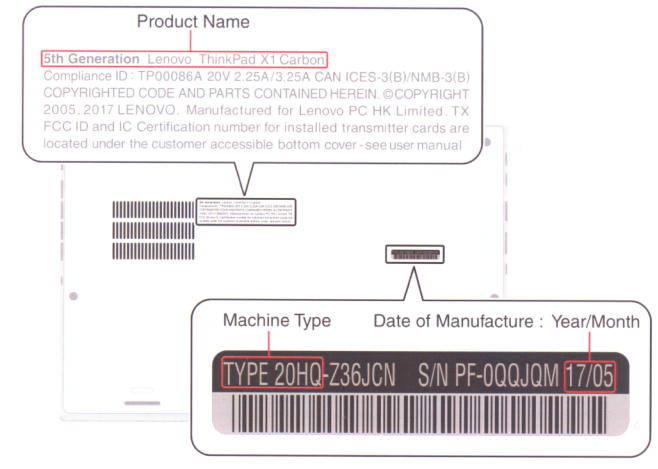 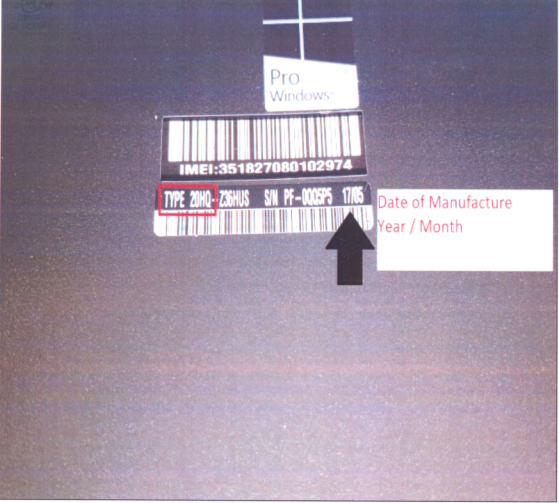 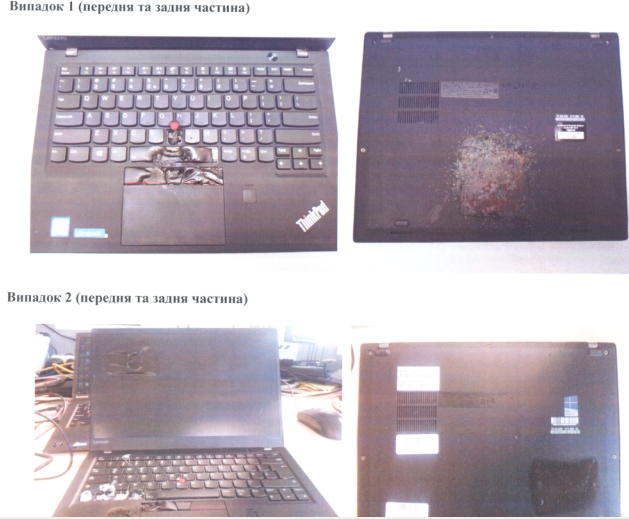 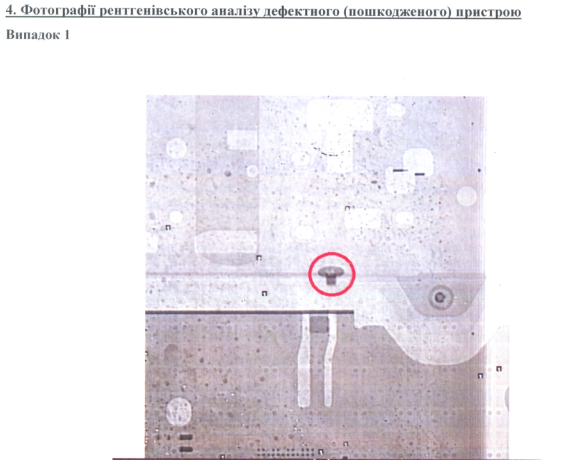 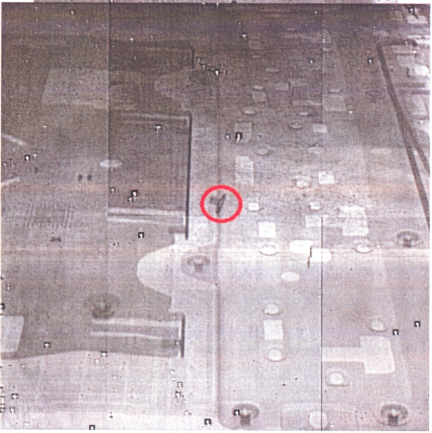 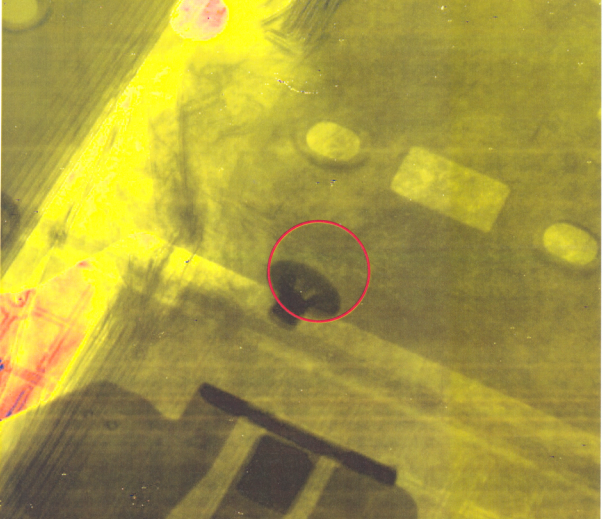 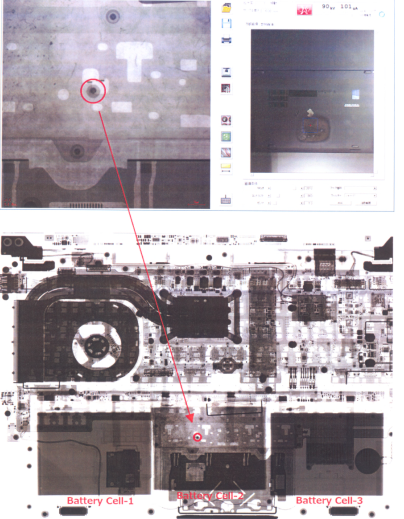 Рівень загрозиНе становить серйозний ризикНомер та дата оповіщення14 лютого 2018 року № 1Вид продукціїЕлектричне та електронне обладнанняНайменування продуктуАкумуляторні батареїМаркаЛеново ПК ХК Лімітед (Lenovo PC НК Limited) Тип/номер моделіДеякі ноутбуки Lenovo ThinkPad XI Carbon п’ятого покоління серії 20HQ, 20HR, 20КЗ та 20К4 виготовлені з 19 грудня 2016 року по 31 жовтня 2017 рокуОпис продукції та упаковкиІмпортовано в Україну - 183 одиниці, номер партії - відсутній, серія виробу 20HQ, 20HR, 20КЗ та 20К4, виготовлена з 19 грудня 2016 року по 31 жовтня 2017 року.Код згідно УКТ ЗЕД: 84 71 ЗО 00 00Країна походженняКитайКонтактні дані виробникаЛСФС (ХеФеі) Електроніко Технолоджі Ко. Лтд. (LCFC (HeFei) Electronics Technology со,, ltd), що знаходяться за адресою Зона економічного та технологічного розвитку Хефеі, ЮнГу Роад 3188-1, ХеФеі, Анхью, 230601, Китай (Hefei Economic and Technological Development Zone, YunGu Road 3188-1, HeFei, Anhui, 230601, China)Тип та характер ризикуНе становить серйозний ризик.За результатами дослідження, проведеного компанією Леново, було встановлено, що протягом процесу виробництва (збирання) Продукції у деяких одиницях продукції залишився незакручений гвинт невеликого розміру. Даний незакручений гвинт розташований в чи біля відділу з батареєю, та може призвести до заподіяння шкоди системам Продукції чи батареї. У випадку пошкодження систем чи батареї може статися перегрівання пристрою, що може призвести до його плавлення чи виділення диму.Літій-іонові елементи батареї складаються з позитивного електроду (катоду) та негативного електроду (аноду) з розділюючою плівкою посередині. Елемент знаходиться всередині герметичного корпусу, що виготовлений з поліпропілену покритого алюмінієвою фольгою. Якщо гвинт не закріплено належним чином, та після збирання системи даний гвинт знаходиться в області між елементом батареї та корпусом, такий незагвинчений гвинт може призвести до внутрішнього короткого замикання в батареї, що призводить до перегрівання пристрою. Гвинт може не відразу призвести до несправності, однак із часом механічні навантаження, що виникають у повсякденному використанні пристрою (наприклад, натискання рукою, друк, пересування пристрою) можуть зашкодити батареї. Шкода батареї може бути заподіяна двома шляхами: (а) гвинт може пробити оболонку батареї та торкнутися позитивного та негативного електродів (оскільки гвинт є провідником, він може сам викликати коротке замикання), (б) через високе навантаження у зоні розташування гвинта розділююча плівка та електроди можуть бути пошкоджені, що викличе коротке замикання між позитивним та негативним електродом (в цьому випадку гвинт може не пробити оболонку батареї). В обох випадках коротке замикання призводить до локалізованого перегрівання пристрою, що призводить до руйнування розділюючої плівки та більшого нагрівання, що повторюється далі, до повного розряджання батареї.Причина перегрівання Продукції була встановлена компанією Леново за результатами аналізу Продукції, лабораторного тестування та рентгенівського дослідження.Вжиті заходиприпинення виробництва та постачання продукції;внесення змін в процес зборки продукції та перевірки готової продукції;вилучення продукції з обігу та її відкликання;попередження споживачів про продукцію, що не відповідає вимогам щодо безпечності, та про її відкликанняТривалість заходівПочаток: 2018 року.До остаточного відкликання